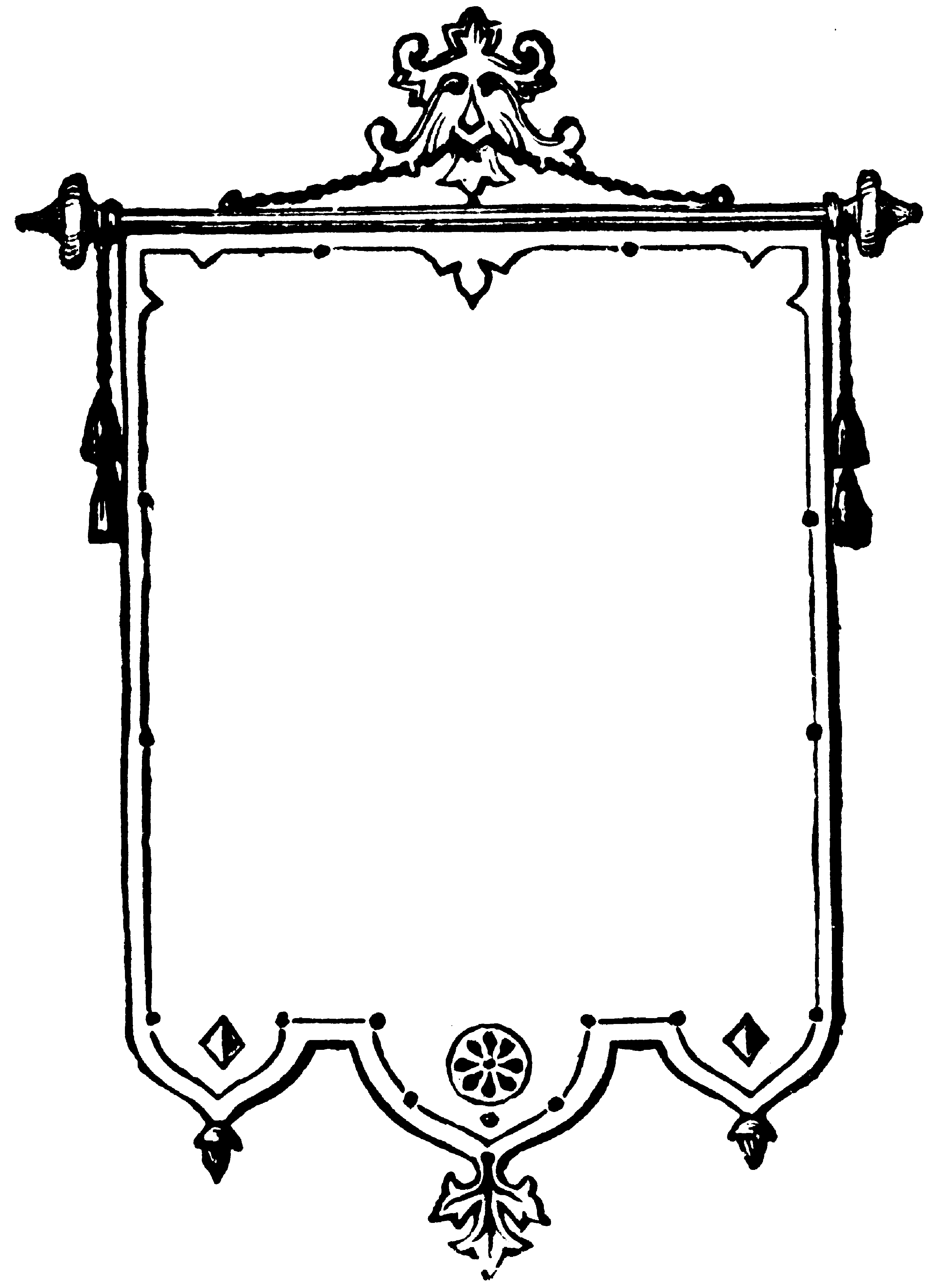 5 условий эффективного наказанияНаказания уместными и эффективными - бывают. Чаще это происходит, когда:Запретов мало. Но если они есть, они настоящие, железные, через них переступать не разрешается никогда и никому.Запреты, правила и санкции известны, понятны и согласованы.Работает система предупреждений.Работает система поощрений, она понятна, доступна и популярна.Отношение наказаний к позитивным влияниям не более 1:7. Один неприятный разговор на семь приятных.Самое лучшее наказание - то, которого не было. Лучший педагог не тот, кто эффективно пользуется наказаниями, а который умеет обходиться без них. В его арсенале - контакт, игра, вовлечение, поддержка, положительное подкрепление, рассказ, беседы.© «Психологос», 2011